Об утверждении муниципальнойпрограммы «Развитие физическойкультуры и спорта в Мамадышскоммуниципальном районе РеспубликиТатарстан на 2020-2022 годы»В соответствии с Федеральной целевой программой «Развитие физической культуры и спорта в Российской Федерации на 2016-2020 годы», Государственной программой "Развитие молодежной политики, физической культуры и спорта в Республике Татарстан на 2014-2021 годы", Исполнительный  комитет Мамадышского  муниципального района Республики Татарстан п о с т а н о в л я е т:: 	1. Утвердить муниципальную Программу «Развитие физической культуры и спорта в Мамадышском муниципальном районе на 2020-2022 годы» (далее-Программа), согласно приложению.2. Рекомендовать руководителям МКУ «Отдел по делам молодёжи и спорту» Мамадышского муниципального района Республики Татарстан  (Смирнов А.П.), МКУ «Отдел образования» Мамадышского муниципального района Республики Татарстан (Габдрахманов И.Н.) обеспечить исполнение, утвержденной Программы.3. Финансово-бюджетной палате Мамадышского муниципального района Республики Татарстан (Сергеев А.М.) обеспечить выделение средств на реализацию мероприятий Программы в рамках средств бюджета, предусмотренных по отраслям «Физическая культура и спорт»,  «Образование».4. Опубликовать настоящее постановление на официальном сайте Мамадышского муниципального района в информационно- телекоммуникационной сети Интернет по веб-адресу:  http://mamadysh.tatarstan.ru/.5. Контроль за исполнением настоящего постановления возложить на первого заместителя руководителя  Исполнительного комитета Мамадышского муниципального района  Республики  Татарстан   Хузязянова М.Р.Руководитель                                                                                         И.М.ДарземановП Р О Г Р А М М А «Развитие физической культуры и спорта в Мамадышском муниципальном районе  Республики Татарстан на 2020 - 2022 годы»     СодержаниеПаспорт программы1.Введение2.Характеристика  проблемы 3.Основные цели и задачи Программы4.Сроки  и этапы реализации Программы5.Финансовое обеспечение Программы6.Система контроля за выполнением Программы7.Оценка социально-экономической эффективности реализации ПрограммыПаспорт программы«Развитие физической культуры и спортав  Мамадышском  муниципальном  районеРеспублики Татарстан на 2020 - 2022 годы»Введение	Формирование здорового образа жизни людей, и особенно молодежи, через развитие физической культуры и спорта имеют исключительно важное значение. Статистические данные и оценки, характеризующие здоровье населения и складывающуюся в настоящее время демографическую ситуацию в России, показывают серьезность положения. 	Программа развития физической культуры и спорта Мамадышского муниципального района РТ на 2020-2022 годы предусматривает выполнение мероприятий, направленных на укрепление здоровья, повышения физической активности и подготовленности всех возрастных групп населения, создания условий для полноценного отдыха и здорового досуга, подготовки спортивного резерва, успешных выступлений спортсменов Мамадышского муниципального района на республиканских, во всероссийских и международных спортивных соревнованиях.2. Характеристика проблемы На протяжении ряда лет наблюдаются тенденции роста уровня заболеваемости и сокращения продолжительности жизни населения, повышения уровня травматизма, увеличения числа инвалидов. За годы обучения в общеобразовательных учреждениях снижается уровень здоровья школьников. С каждым годом увеличивается число юношей, не пригодных по состоянию здоровья к воинской службе, растет количество детей и подростков, пристрастившихся к табакокурению, употреблению спиртного и наркотиков. Тревогу вызывает рост смертности среди трудоспособного населения. Физическая культура как специфическая деятельность, направленная на формирование двигательных умений и навыков, повышение физических кондиции человека, сохранение и укрепление здоровья, гармоничное развитие личности, является мощным оздоровительным фактором, позволяющим использовать весь комплекс воздействий на человека.Актуальность разработки и реализации муниципальной программы развития спорта физической культуры обусловлена не только необходимостью обеспечения условий для деятельности молодёжных, общественных и спортивных организаций, но и для комплексного решения проблем формирования здорового поколения в целом. В районе работа по развитию спорта и физической культуры осуществляется через учреждения образования, спортивные школы (отдел по делам молодёжи и спорту). В последнее время, благодаря пристальному вниманию руководящих органов и чётко скоординированной работе по развитию спорта в районе проявилась устойчивая тенденция роста численности занимающихся.Тренерско-педагогические составы организаций, задействованные в этой работе, благодаря стимулированию, финансовой и моральной поддержке получили возможность повышать свою квалификацию, разрабатывать новые методы работы и значительно укреплять материально-техническую базу секций и отделений.На сегодняшний день имеется ряд проблем, влияющих на развитие физической культуры и спорта, требующих неотложного решения, в том числе:          -  несоответствие уровня материальной базы и инфраструктуры физической культуры и спорта, а также их моральный и физический износ задачам развития массового спорта в стране;- недостаточное привлечение населения к регулярным занятиям физической культурой;-    недостаточное количество профессиональных тренерских кадров;         -   внедрение новейших форм и методов работы учреждений различного уровня в соответствии с современными требованиями воспитания у подростков и молодёжи стремления к здоровому образу жизни, достижению благосостояния через общественно полезный труд, развитию чувств патриотизма и гражданственности через регулярные занятия спортом.Реализация  программы "Развитие физической культуры и спорта в Мамадышском районе на 2020 - 2022 годы"  позволит решить указанные проблемы при максимально эффективном управлении государственными финансами. Можно выделить следующие основные преимущества программно-целевого метода: комплексный подход к решению проблемы; распределение полномочий и ответственности; эффективное планирование и мониторинг результатов реализации Программы.Основные программные мероприятия связаны с развитием массового спорта, включая:- развитие физической культуры и спорта в образовательных учреждениях; - развитие физической культуры и спорта по месту жительства населения;- организация пропаганды физической культуры и спорта;- финансирование в первую очередь развития и модернизации спортивной инфраструктуры и организации пропаганды физической культуры и спорта;- осуществление мониторинга оценки населением проводимых мероприятий по развитию инфраструктуры для занятий физической культурой и спортом и динамики доли населения Мамадышского района, систематически занимающихся физической культурой и спортом;- возможность адаптации мероприятий Программы к потребностям граждан и, при необходимости, их корректировки;При реализации мероприятий Программы в полном объеме показатель систематических занятий физической культурой и спортом населения предполагается увеличить с 53,1 процентов в 2019 году до 57 процентов в 2022 году.3. Основные цели и задачи ПрограммыЦели:-  реализация государственной политики в области физической культуры и спорта; -  формирование здорового образа жизни; -  удовлетворение текущих и формирование новых потребностей населения в занятиях физической культурой и спортом; -  повышение интереса населения Мамадышского района к занятиямфизической культурой и спортом; -  развитие инфраструктуры для занятий массовым спортом в образовательных учреждениях и по месту жительства;
      Задачи:- обеспечение контроля за соблюдением законодательства в области физической культуры и спорта;-   целевая поддержка научных и методических разработок в области спорта высших достижений;-  развитие материально-технической базы спорта высших достижений, в том числе для подготовки олимпийского резерва;-  организация системной пропаганды физической активности и здорового образа жизни, увеличение доли занимающихся физической культурой и спортом среди всех категорий населения, в т.ч. среди лиц с ограниченными возможностями;- подготовка спортсменов массовых разрядов;- содействие подготовке специалистов высшей квалификации физкультурно-спортивного направления.Решение указанных задач будет осуществляться  через:а) повышение интереса различных категорий населения к занятиям физической культурой и спортом по средствам:разработки физкультурно-оздоровительных программ для различных слоев населения;обеспечения доступности занятий физической культурой и спортом для различных категорий населения, в том числе на основе разработки и применения механизма  льготного и бесплатного посещения спортивных сооружений малообеспеченными категориями граждан, детьми, учащимися (обучающимися, воспитанниками и студентами), пенсионерами, инвалидами;организации пропаганды физической культуры и спорта, включающей в себя распространение социальной рекламы, продвижение ценностей физической культуры и здорового образа жизни, освещение соревнований и открытия спортивных центров, информационную поддержку Программы в сети Интернет;обеспечения высокого качества спортивных услуг путем внедрения системы добровольной сертификации физкультурно-спортивных организаций и центров для занятий спортом по месту жительства;б) развитие инфраструктуры для занятий массовым спортом как в образовательных учреждениях, так и по месту жительства.4. Сроки  реализации Программы        Программа будет реализовываться в течении 2020-2022 годов.        Реализация Программы рассчитана на 3 года и будет осуществляться в 2 этапа.     Мероприятия 1 этапа (2020 – 2021 годы) включают в себя:инвентаризацию спортивных объектов в образовательных учреждениях, согласование места строительства новых спортивных объектов в образовательных учреждениях;начало строительства спортивных объектов в учреждениях и по месту жительства;организацию пропаганды занятий физической культурой и спортом;начало разработки соответствующих современным требованиям методик занятий физической культурой и спортом среди молодежи;включение в действующие статистические формы отчетности показателей по категориям граждан, систематически занимающихся физической культурой и спортом;проведение основной части мероприятий по реконструкции и модернизации спортивной базы учреждений для подготовки олимпийского резерва;разработку новых научных и методических подходов по направлению "Спорт высших достижений";проведение основной части мероприятий по оснащению антидопингового центра.Мероприятия 2 этапа (2021 - 2022 годы) включают в себя:завершение строительства и последовательный ввод в эксплуатацию спортивных объектов в учреждениях
и спортивных сооружений по месту жительства.организацию пропаганды занятий физической культурой и спортом;завершение осуществления мероприятий по реконструкции спортивных баз.5. Финансовое обеспечение ПрограммыФинансирование Программы будет осуществляться за счет средств бюджета района, внебюджетных  источников, а также средств республиканского бюджета, выделяемых в установленном порядке.6. Система контроля за выполнением ПрограммыКонтроль за реализацией Программы возлагается на Исполнительный комитет Мамадышского муниципального района РТ. Система контроля за ходом выполнения Программы предусматривает возможность ее корректировки с учетом достигнутых результатов7. Оценка социально-экономической эффективности реализации ПрограммыСоциально-экономическая эффективность реализации Программы предполагается в повышении охвата населения района занятиями физической культурой и спортом; росте результатов, достигнутых спортсменами района на республиканских и всероссийских соревнованиях; снижении уровня заболеваемости различных групп населения района; улучшении физической подготовленности юношей допризывного и призывного возрастов; расширении возможностей для физической реабилитации и социальной адаптации людей с ограниченными возможностями; более полном удовлетворении потребностей жителей района в активных оздоравливающих формах отдыха.Первый заместитель  руководителя                                                     М.Р.Хузязянов                      Мероприятияпо развитию физической культуры и спорта в Мамадышском муниципальном районе на 2020-2022 годыУсловные обозначения:Совет МР (Совет муниципального района), МКУ «Отдел образования» Мамадышского муниципального района Республики Татарстан» (ОО), МКУ «Отдел по делам молодежи и спорту» Исполнительного комитета (ОДМС), «Отдел социальной защиты защиты» (ОСЗ), ГАУЗ «Мамадышская центральная районная больница» (ЦРБ), «Комиссия по делам несовершеннолетних и защите их прав» (КДН), районный Исполнительный комитет Мамадышского муниципального района (РИК), районное общество инвалидов (ОИ), Филиал АО Татмедиа «Информпечать» (Информпечать)Первый  заместитель  руководителя                                                                                                                        М.Р.ХузязяновИСПОЛНИТЕЛЬНЫЙ КОМИТЕТ МАМАДЫШСКОГО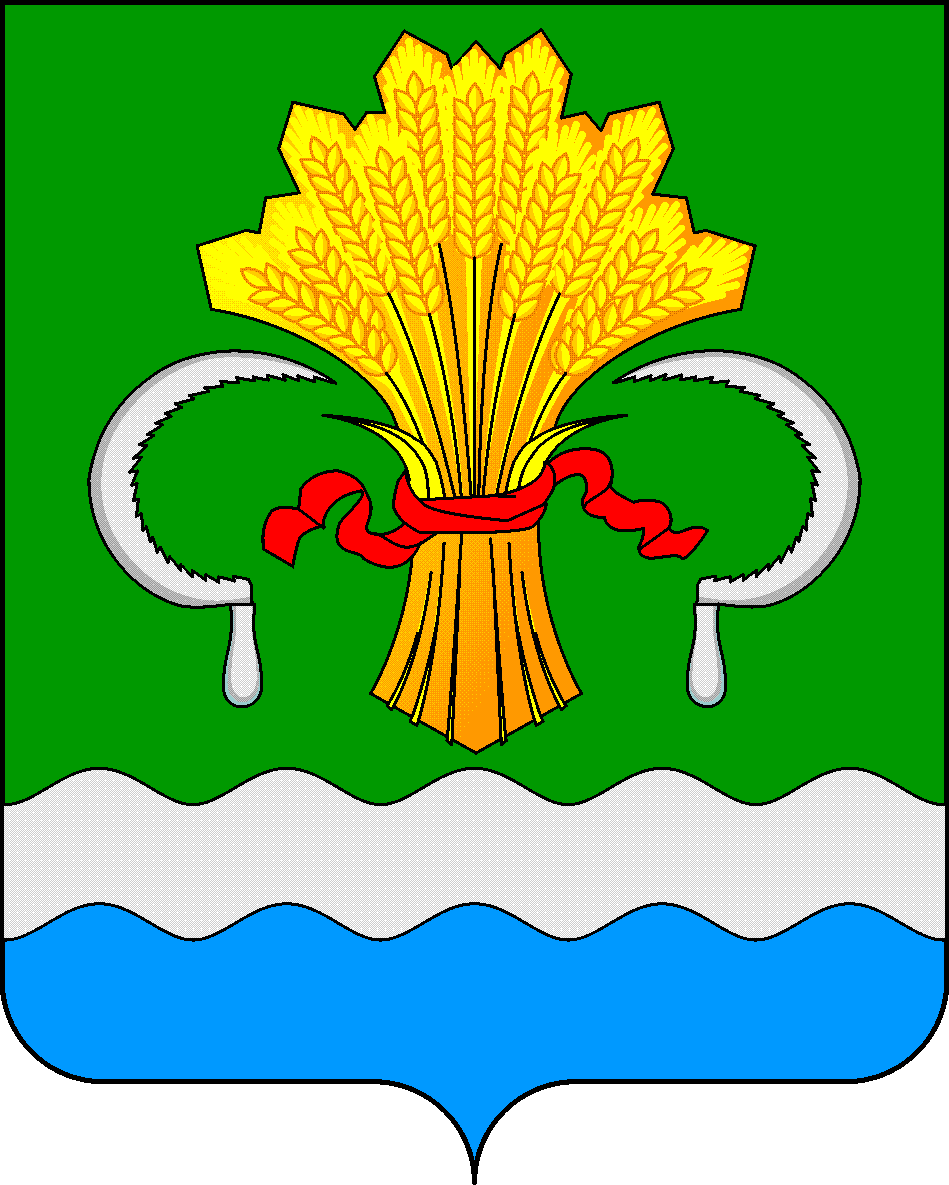 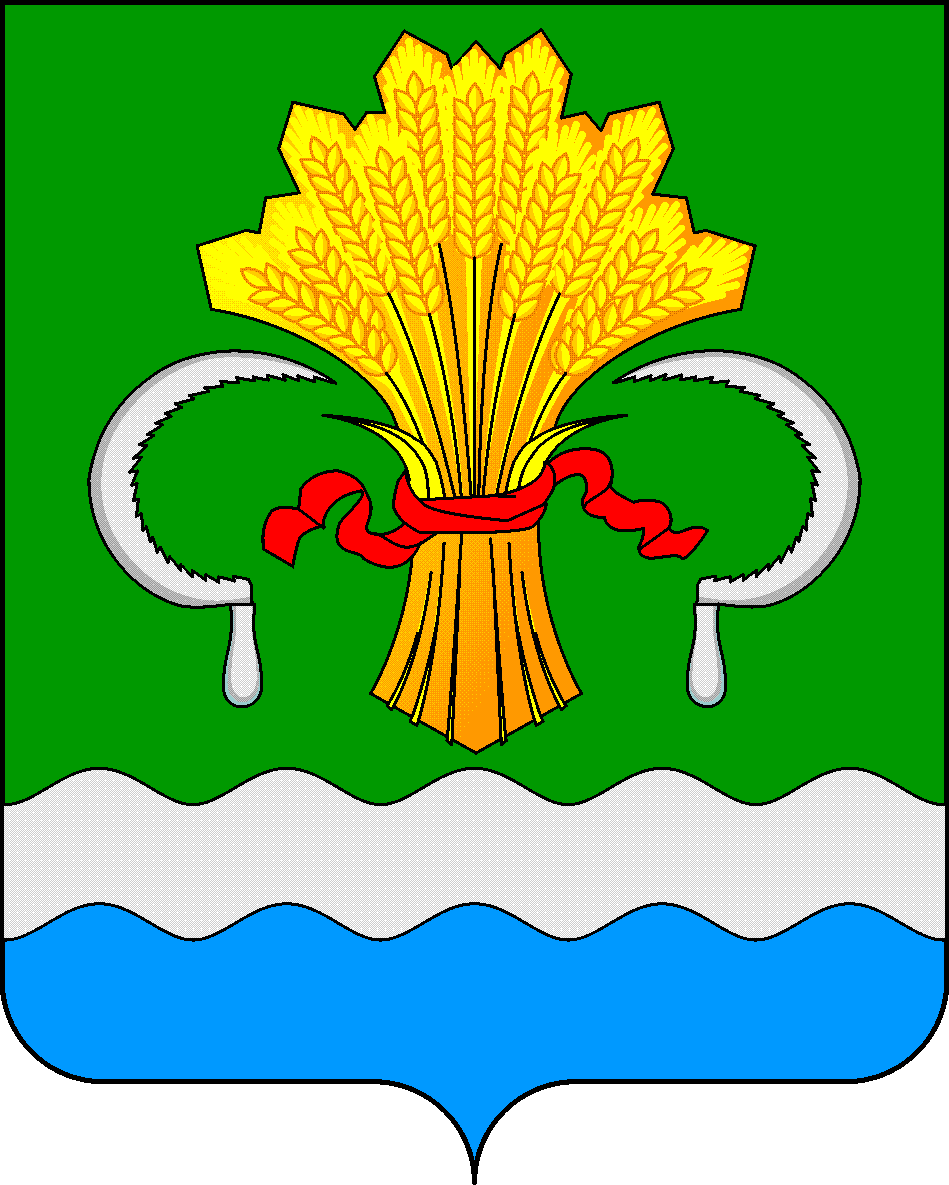  МУНИЦИПАЛЬНОГО РАЙОНА РЕСПУБЛИКИ ТАТАРСТАНул.М.Джалиля, д.23/33, г. Мамадыш, Республика Татарстан, 422190ТАТАРСТАН РЕСПУБЛИКАСЫНЫҢМАМАДЫШ МУНИЦИПАЛЬ РАЙОНЫНЫҢ БАШКАРМА КОМИТЕТЫМ.Җәлил ур, 23/33 й., Мамадыш ш., Татарстан Республикасы, 422190     Тел.: (85563) 3-15-00, 3-31-00, факс 3-22-21, e-mail: mamadysh.ikrayona@tatar.ru, www.mamadysh.tatarstan.ru     Тел.: (85563) 3-15-00, 3-31-00, факс 3-22-21, e-mail: mamadysh.ikrayona@tatar.ru, www.mamadysh.tatarstan.ru     Тел.: (85563) 3-15-00, 3-31-00, факс 3-22-21, e-mail: mamadysh.ikrayona@tatar.ru, www.mamadysh.tatarstan.ru    Постановление№  163    Постановление№  163                    Карарот «27»04   2020 г.Наименование Программы-Программа «Развитие физической культуры и спорта в Мамадышском муниципальном районе Республики Татарстан на 2020 - 2022 годы» (далее – Программа). Основание для разработки Программы----закон Республики Татарстан от 08.10.2008 № 99-ЗРТ "О физической культуре и спорте";Федеральный закон от 4 декабря 2007 года    № 329-ФЗ "О физической культуре и спорте  в Российской Федерации";Федеральная целевая программа «Развитие физической культуры и спорта в Российской Федерации на 2016-2020 годы» (с изменениями на 18 июня  2019 года);Государственная программа "Развитие молодежной политики, физической культуры и спорта в Республике Татарстан на 2014-2021 годы.Заказчик  ПрограммыРазработчик  Программы        -  -исполнительный комитетМамадышского муниципального района РТ.   отдел по делам молодежи и спорту Исполнительного комитета Мамадышского  муниципального района Цель Программы----  -реализация государственной политики в области физической культуры и спорта; формирование здорового образа жизни. удовлетворение текущих и формирование новых потребностей населения в занятиях физической культурой и спортом; повышение интереса населения Мамадышского района к занятиямфизической культурой и спортом;развитие инфраструктуры для занятиймассовым спортом в образовательныхучреждениях и по месту жительства;Задачи  Программы  -   обеспечение контроля за соблюдением законодательства в области физической культуры и спорта;-целевая поддержка научных и методических разработок в области спорта высших достижений;-развитие материально-технической базы спорта высших достижений, в том числе для подготовки олимпийского резерва;-организация системной пропаганды физической активности и здорового образа жизни, увеличение доли занимающихся физической культурой и спортом среди всех категорий населения, в т.ч. среди лиц с ограниченными возможностями;Важнейшие целевые индикаторы и показатели Программы---  --подготовка спортсменов массовых разрядов;содействие подготовке специалистов высшей квалификации физкультурно-спортивного направления.доля граждан Мамадышского района, систематически занимающихся физической культурой и спортом;количество физкультурно-спортивных организаций и центров для занятий спортом, прошедших сертификацию; количество квалифицированных тренеров и тренеров-преподавателей физкультурно-спортивных организаций, работающих по специальности;Срок реализации Программы-2020 - 2022 годыОбъемы и источники финансирования Программы-Финансирование Программы будет осуществляться за счет средств бюджета Мамадышского муниципального района, внебюджетных источников, средств республиканского бюджета в объемах, определенных и выделенных в установленном порядке в местный бюджет:2020	год -   64 204,1  тыс.руб.2021 год -   64 914,0 тыс.руб.2022 год -   65 683,5 тыс.руб.
республиканский бюджет:2020 г.-  210,1   тыс.руб. (спортинвентарь)2021 г.-  212,2   тыс.руб. (спортинвентарь)2022 г.-  214,5   тыс.руб. (спортинвентарь)Ожидаемые конечные результаты реализации Программы --В результате реализации Программы к 2022 году предполагается:формирование здорового образа жизни и укрепление здоровья различных групп населения Мамадышского района путем их массового привлечения к занятиям физической культурой и спортом;увеличение показателя обеспеченности спортивной инфраструктурой;--увеличение количества квалифицированных тренеров и тренеров-преподавателей физкультурно-спортивных организаций, работающих по специальности;обеспечить ежегодный прирост количества граждан, занимающихся в специализированных спортивных учреждениях, до 57 %;-увеличение объема и качества платных услуг населению учреждениями физкультуры и спорта;-улучшение физической подготовки юношей допризывного возрастов;-рост результатов выступлений спортсменов Мамадышского района в республиканских, во всероссийских  и международных соревнованиях;-физическая реабилитация и социальная адаптация людей с ограниченными возможностями;-удовлетворение потребностей граждан в активном полноценном отдыхе;-сдача норм ГТО среди населения района.№Содержание мероприятийСрок исполненияОтветственные за выполнениеОбъём финансирования (тыс. руб.)Объём финансирования (тыс. руб.)Объём финансирования (тыс. руб.)Объём финансирования (тыс. руб.)Объём финансирования (тыс. руб.)Объём финансирования (тыс. руб.)Объём финансирования (тыс. руб.)Объём финансирования (тыс. руб.)Объём финансирования (тыс. руб.)Объём финансирования (тыс. руб.)Объём финансирования (тыс. руб.)Объём финансирования (тыс. руб.)№Содержание мероприятийСрок исполненияОтветственные за выполнение2020202020212021202120212021202220222022202220221. Организационные мероприятия1. Организационные мероприятия1. Организационные мероприятия1. Организационные мероприятия1. Организационные мероприятия1. Организационные мероприятия1. Организационные мероприятия1. Организационные мероприятия1. Организационные мероприятия1. Организационные мероприятия1. Организационные мероприятия1. Организационные мероприятия1. Организационные мероприятия1. Организационные мероприятия1. Организационные мероприятия1. Организационные мероприятия1.1Систематическое рассмотрение на заседаниях Совета ММР РТ вопросов развития физической культуры и спорта 2020-2022г.г.Совет МР, ОДМС1.2Ежегодная разработка календарного плана  физкультурно-оздоровительных, спортивных (районные спортивные соревнования, Спартакиады среди предприятий и организаций, участие в республиканских соревнованиях, награждение лучших спортсменов и т.д.)2020-2022г.г.ОДМС1.3Организация соревнований по национальным видам спорта (татаро-башкирская национальная борьба, борьба «Көрәш»)2020-2022г.г.ОДМС8508508508508508508508508508508508501.4Организация физкультурно-оздоровительной работы с людьми с ограниченными жизненными возможностями2020-2022г.г.ОДМС7070707070707070707070701.5Привлечение несовершеннолетних, состоящих на учете в органах внутренних дел, к занятиям в физкультурно-оздоровительных, спортивных, туристических секцияхпостоянно ОО, ОДМС, КДН1.6Разработка положений и организация конкурсов на спортивную тематику в дошкольных и образовательных организациях района 2020-2022г.г.ОО, ОДМС1.7Контроль за качеством и безопасностью физкультурно-спортивных  мероприятийпостоянноОДМС, ОО1.8Организация систематических проверок обеспечения безопасных условий эксплуатации физкультурно-спортивных  сооруженийпостоянно ОДМС, ОО1.9Оборудование и закрепление дворовых спортплощадок за организациямипостоянно РИК1.10Оснащение физкультурно-спортивных сооружений спортивным инвентарем и оборудованиемпостоянно РИК1.11Регулярное освещение в средствах массовой информации сообщений об активных занятиях физической культурой и спортомпостоянноОДМС, «Информпечать»1.12Поощрение спортсменов и тренеров, достигших высоких спортивных результатов ежегодноОО,ОДМС4504504504504504504504504504504504501.13Организация и проведение мероприятий ВФСК «Готов к труду и обороне ГТО»постоянноОДМС, ЦТ ВФСК “ГТО”2. Развитие массового спорта2. Развитие массового спорта2. Развитие массового спорта2. Развитие массового спорта2. Развитие массового спорта2. Развитие массового спорта2. Развитие массового спорта2. Развитие массового спорта2. Развитие массового спорта2. Развитие массового спорта2. Развитие массового спорта2. Развитие массового спорта2. Развитие массового спорта2. Развитие массового спорта2. Развитие массового спорта2. Развитие массового спорта2.1Проведение Спартакиады среди пенсионеров «Третий возраст»2020-2022г.г.ОДМС, ПФР1101101101101101101101101101101101102.2Проведение Спартакиады работников организаций, учреждений и предприятий г. Мамадыш 2020-2022г.г.ОДМС3503503503503503503503503503503503502.3Увеличение числа команд и участников традиционной Спартакиады среди предприятий и организаций 2020-2022г.г.ОДМС2.4Организация традиционных и регулярных спортивно-массовых мероприятий с населением по месту жительства и в местах массового отдыха («Лыжня Татарстана», «Кросс Татарстана», зимние спортивные игры «Авыл уеннары»    и др.)по календарному плану районных спортивно-массовых мероприятийОДМС,ОО2002002002002002002002002002002002002.5Проведение Спартакиады среди учащихся района «Старты надежд»2020-2022г.г.ОДМС, ОО2.6Внедрение и проведение Спартакиады среди дошкольных учреждений  района «Вперёд юниоры»2020-2022г.г.ОДМС,ОО2.7Проведение «Дня здоровья» в образовательных организациях и предприятиях района2020-2022г.г.ОО, предприятия, организации2.8Развитие видов спорта и участие в соревнованиях различного  уровня.2020-2022г.г.ОДМС,ОО1 820182018201820182018201 8201 8201 8201 8201 8201 8203. Мероприятия с органами здравоохранения3. Мероприятия с органами здравоохранения3. Мероприятия с органами здравоохранения3. Мероприятия с органами здравоохранения3. Мероприятия с органами здравоохранения3. Мероприятия с органами здравоохранения3. Мероприятия с органами здравоохранения3. Мероприятия с органами здравоохранения3. Мероприятия с органами здравоохранения3. Мероприятия с органами здравоохранения3. Мероприятия с органами здравоохранения3. Мероприятия с органами здравоохранения3. Мероприятия с органами здравоохранения3. Мероприятия с органами здравоохранения3. Мероприятия с органами здравоохранения3. Мероприятия с органами здравоохранения3.1Организация на базе районной больницы медицинского наблюдения за спортсменами и учащейся молодёжьюпостоянноЦРБ, ОО, ОДМС3.2Обеспечение медицинского обслуживания спортивно-массовых мероприятийпостоянноОДМС,ЦРБ3.3Ведение паспорта здоровья учащихся2020-2022г.г.ОО4. Развитие спорта пожилых людей и инвалидов4. Развитие спорта пожилых людей и инвалидов4. Развитие спорта пожилых людей и инвалидов4. Развитие спорта пожилых людей и инвалидов4. Развитие спорта пожилых людей и инвалидов4. Развитие спорта пожилых людей и инвалидов4. Развитие спорта пожилых людей и инвалидов4. Развитие спорта пожилых людей и инвалидов4. Развитие спорта пожилых людей и инвалидов4. Развитие спорта пожилых людей и инвалидов4. Развитие спорта пожилых людей и инвалидов4. Развитие спорта пожилых людей и инвалидов4. Развитие спорта пожилых людей и инвалидов4. Развитие спорта пожилых людей и инвалидов4. Развитие спорта пожилых людей и инвалидов4. Развитие спорта пожилых людей и инвалидов4.1Создать клуб ветеранов спорта из числа бывших спортсменов, тренеров преподавателей физической культуры для удовлетворения их интересов в области физической культуры и укрепления здоровья.2020-2022г.г..ОДМС4.2Проведение физкультурно-оздоровительной работы с детьми-инвалидами, участие в республиканских соревнованиях и спартакиадахпо отдельному плануОДМС, ЦРБ, ОСЗ1201201201201201201201201201201201204.3Обеспечение в средствах массовой информации сообщений об активных занятиях физической культурой и спортом ветеранов и инвалидовпостоянноОО,“Информпечать”4.4Проведение Спартакиады среди людей с ограниченными возможностями в рамках «Декады инвалидов»2020-2022г.г.ОДМС, ОИ4.5Введение льготного посещения спортивных сооружений для людей с ограниченными возможностями2020-2022г.г.ОДМС5. Развитие материально-технической базы5. Развитие материально-технической базы5. Развитие материально-технической базы5. Развитие материально-технической базы5. Развитие материально-технической базы5. Развитие материально-технической базы5. Развитие материально-технической базы5. Развитие материально-технической базы5. Развитие материально-технической базы5. Развитие материально-технической базы5. Развитие материально-технической базы5. Развитие материально-технической базы5. Развитие материально-технической базы5. Развитие материально-технической базы5. Развитие материально-технической базы5. Развитие материально-технической базы5.1Обновление и строительство универсальных спортивных  площадок для населения2020-2022г.г.ОДМС5.3Строительство универсального спортивного зала2020-2022г.г.РИК5.4Укрепление материально-технической базы спортивных школ и учреждений спорта2020-2022г.г.РИК5.5Укрепление спортивной базы районной системы образования (ремонт спортивных залов школ района)постоянноОО, РИК6. Приоритеты в развитии видов спорта6. Приоритеты в развитии видов спорта6. Приоритеты в развитии видов спорта6. Приоритеты в развитии видов спорта6. Приоритеты в развитии видов спорта6. Приоритеты в развитии видов спорта6. Приоритеты в развитии видов спорта6. Приоритеты в развитии видов спорта6. Приоритеты в развитии видов спорта6. Приоритеты в развитии видов спорта6. Приоритеты в развитии видов спорта6. Приоритеты в развитии видов спорта6. Приоритеты в развитии видов спорта6. Приоритеты в развитии видов спорта6. Приоритеты в развитии видов спорта6. Приоритеты в развитии видов спорта6.1Максимально возможное содействие развитию тех видов спорта, в которых спортсмены района достигают высоких результатов (национальная борьба «Көрәш», вольная борьба,  хоккей с шайбой, лыжные гонки, футбол, настольный теннис, и др.). Внедрение и развитие видов спорта (шашки, шахматы, бокс, бадминтон, плавание, и др.)Укрепление материально-технической базы спортивных секций. постоянноОДМС6.2В целях повышения эффективности использования плавательного бассейна и оздоровления населения ввести льготные абонементы для отдельных категорий населения и упростить систему медицинского осмотра (визуальный осмотр людей, посещающих бассейн). В образовательных организациях ввести посещение крытого плавательного бассейна «Лагуна».2020-2022г.г.ОО, ОДМС6.3Привлечение дополнительного финансирования для улучшения учебно-тренировочного процесса.2020-2022г.г.ОДМС6.4Развитие новых видов спорта в районе 2020-2022г.г.РИК, ОДМС7. Кадровое обеспечение7. Кадровое обеспечение7. Кадровое обеспечение7. Кадровое обеспечение7. Кадровое обеспечение7. Кадровое обеспечение7. Кадровое обеспечение7. Кадровое обеспечение7. Кадровое обеспечение7. Кадровое обеспечение7. Кадровое обеспечение7. Кадровое обеспечение7. Кадровое обеспечение7. Кадровое обеспечение7. Кадровое обеспечение7. Кадровое обеспечение7.1Создание и обновление банка данных о специалистах в области физической культуры и спорту.постоянноОДМС7.2Вести профориентационную работу с учащимися старших классов из числа спортсменов, достигших высоких спортивных результатов и оказание им поддержки при поступлении в специализированные учебные заведения республики2020-2022г.г.ОДМС, ОО7.3 Регулярное проведение семинаров, открытых занятий, совещаний по обмену и обобщению опыта планирования спортивно-массовой работы, обеспечение их участия в республиканских семинарах и конкурсахпо отдельным планамОО, ОДМС7.4Создание благоприятных социальных условий для жизни и работы тренеров-преподавателей, а также молодых квалифицированных специалистов по спорту2020-2022г.г.ОО, ОДМС7.5Организация переподготовки и повышения квалификации работников физической культуры, спорта, подготовка инструкторов, тренеров и судей по видам спорта.2020-2022г.г.ОДМС, ОО 303030303030303030303030